Two members of staff for you again today!!! Answer will be revealed in the morning. Scroll to the bottom to reveal Wednesday’s. The staff members could be TeachersTeaching assistantsWelfare staff ( dinner ladies/kitchen staff/caretaker)Office staffWho am I? Are you reading all of the clues to the bottom? Favourite colour – BlueFavourite subject – HistoryFavourite food – Indian Hobbies – Golf and the GymDream holiday – Jamaica What did you want to be when you were younger? – A soliderDo you have children? If so how many? – Yes 2 Favourite sport- Golf Favourite thing to do at the weekend- Go out socialising.We have another member of staff now!Favourite colour – PurpleFavourite subject -SpanishFavourite food - Spag bol		 Two members of staff to guess todayHobbies - Reading, cooking and bakingDream holiday – Disneyland FloridaWhat did you want to be when you were younger? - A vet or an air hostess! Do you have children? If so how many? - 3Favourite sport- DancingFavourite thing to do at the weekend- Go out for a picnic.Did you guess correctly???Wednesday was Mrs Fitzpatrick, she has one child Orla.  Mrs F loves her cheese (all different varieties) and even likes to eat cheese for her lunch in the staffroom!  I don’t think I could see Mrs F as an Air hostess, maybe a PE teacher as she is so sporty and fit.Wednesday was (me) Mrs Clarke, I love going to gym classes and having afternoon tea with my friends and I have lost count how many I have had (100s). I was obsessed with wanting to be a Palaeontologist when I was younger. I have three children Ellie, Alfie and Louie. Well done if you correctly guessed the staff members. Can you guess the two staff members from today? Is it tricky or are they obvious? 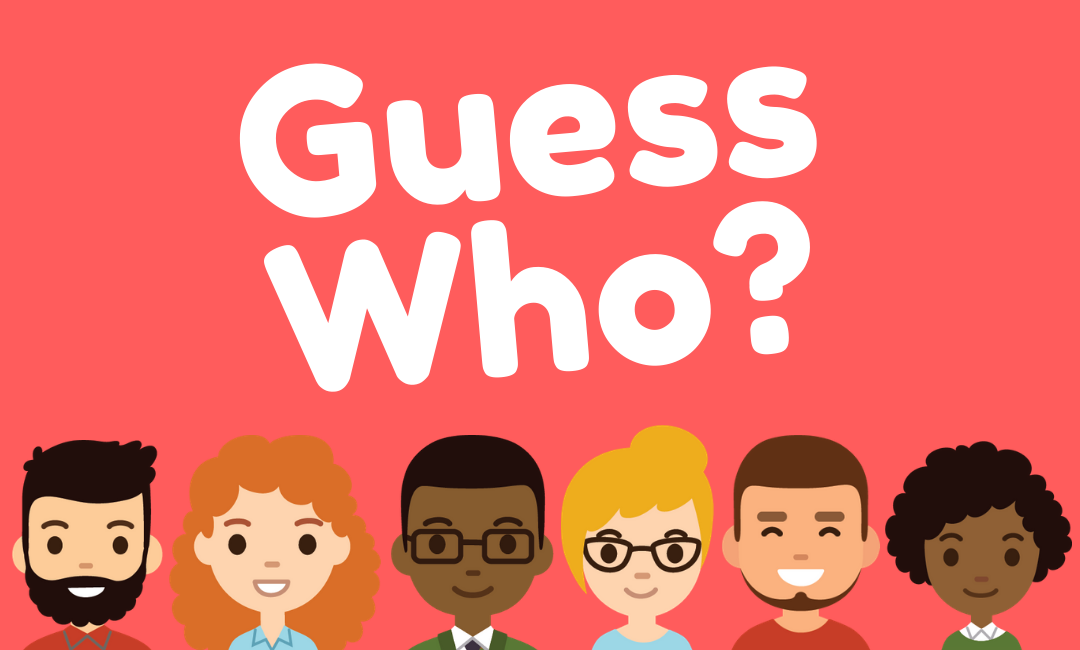 